Об  итогах проведения  районного этапа                                                                                        областного фестиваля                                                                                                                                                                                                                         «Дорожный калейдоскоп»  В целях реализации государственной программы Липецкой области «Обеспечение общественной безопасности населения и территории Липецкой области»  регионального проекта «Безопасность дорожного движения», совершенствования системы профилактики детского дорожно-транспортного травматизма через использование различных форм и методов пропаганды безопасности дорожного движения, активизации творческой деятельности педагогов, выявления новых творческих коллективов и одарённых детей       с 04.04.2023г. по 13.05.2023г. был проведен районный этап  областного фестиваля детского театрального и музыкально-литературного искусства по вопросам безопасности дорожного движения «Дорожный калейдоскоп».                                                                                                                                             На районный этап  были представлены 24 работы  из 12 образовательных учреждений: школы №1,4,5,7,12, детские сады №2, №8, №10, №11, с.Фащёвка, п.свх. Прибытковский, с.Ярлуково. На основании протокола и рабочих материалов районного этапа областного  фестиваля «Дорожный калейдоскоп»ПРИКАЗЫВАЮ:Признать победителями и наградить грамотами  отдела образования следующих  участников конкурсаСреди дошкольных образовательных учреждений    - в номинации  «Художественное чтение»:     1 место - Терпугов Александр, воспитанник МБДОУ д/с №11 «Рябинка»,    1 место -  Мари Хачатрян, воспитанница МБДОУ д/с №10 «Дубравушка»,                     2 место – Селезнёв Ярослав, воспитанник МБДОУ д/с с.Фащёвка,    2 место – Богомолова Мирослава, воспитанница  МБДОУ д/с с.Ярлуково «Светлячок»,                                      3 место - Ставин Матвей, воспитанник  МБДОУ д/с с.Ярлуково «Светлячок».                       - в номинации «Агитационно-художественные представления»:    1 место  - группа «Говорушки»,  воспитанники МАДОУ д/с №8 «Родничок»,                      2 место -  не присуждать,                                                       3 место - творческая группа «Ромашка», воспитанники МБДОУ д/с      п.свх.Прибытковский « Солнышко».- в номинации  «Театрализованные представления»:	  1 место - группа «Светофорики», воспитанники МБДОУ д/с №11 «Рябинка»,  2 место - детский коллектив «Теремок», воспитанники МБДОУ д/с №2 «Малышок»,  3 место  - не присуждать;                                                            - в номинации «Музыкально-вокальные произведения»:  1 место - Фокина Элина,  воспитанница МБДОУ д/с .с.Фащёвка,  2 место - Марченко Ростислав, Буркова Кира, МБДОУ д/с №11 «Рябинка»,  3  место  - не присуждать.- в номинации «Массовые и зрелищные представления»   1 место - творческая группа «Непоседы», воспитанники  МАДОУ д/с №8 «Родничок»,  2 и   3 место - не присуждать.Среди общеобразовательных организаций - в номинации «Художественное чтение»   1 место – Хрусталев Даниил, обучающийся МБОУ СОШ №1,              1 место – Алексеев Константин, обучающийся МБОУ СОШ №1,              2 и  3 место  - не присуждать;                                      - в номинации «Музыкально-вокальные произведения»:  1 место - Чекрякова Елизавета, обучающаяся МБОУ НОШ №7,  2 и 3 место  - не присуждать.                                          - в номинации  «Театрализованные представления»:  1 место – отряд ЮИД «Друзья дороги», обучающиеся МБОУ СОШ №12,  2 место и 3 место  - не присуждать.                                                           - в номинации «Агитационно-художественные представления»:1 место – отряд ЮИД « Зелёный свет», обучающиеся МБОУ СОШ №1,2  и 3 место - не присуждать.                                                           - в номинации «Массовые и зрелищные представления» 1 место – отряд ЮИД « Светофор», обучающиеся МБОУ СОШ №5,2  и 3 место - не присуждать.                                                           Работы победителей направить в ГБУ ДО «Центр дополнительного образования Липецкой области» для участия в областном этапе фестиваля «Дорожный калейдоскоп».  Начальник отдела образования 			           А.Ю. Васильева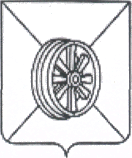     АДМИНИСТРАЦИЯ  ГРЯЗИНСКОГО  РАЙОНАОТДЕЛ    ОБРАЗОВАНИЯП Р И К А З  от  22.05.2023г.                                 № 332                                                              г. Грязи